Actividades SugeridasOBJETIVO DE APRENDIZAJE OA_13DESCRIPCIÓN DE LA ACTIVIDADESDemostrar que comprende el concepto de área de una superficie en cubos y paralelepípedos, calculando el área de sus redes (plantillas) asociadas.8.Realizan las siguientes actividades: › dibujan  redes de dos cubos, calculan las áreas de cada uno de sus cuadrados y comparan las áreas de las superficies de ambos cubos › dibujan redes de tres paralelepípedos, calculan las áreas de cada uno de sus rectángulos o cuadrados y ordenan de manera creciente las áreas de las superficies de los paralelepípedos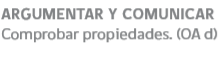 